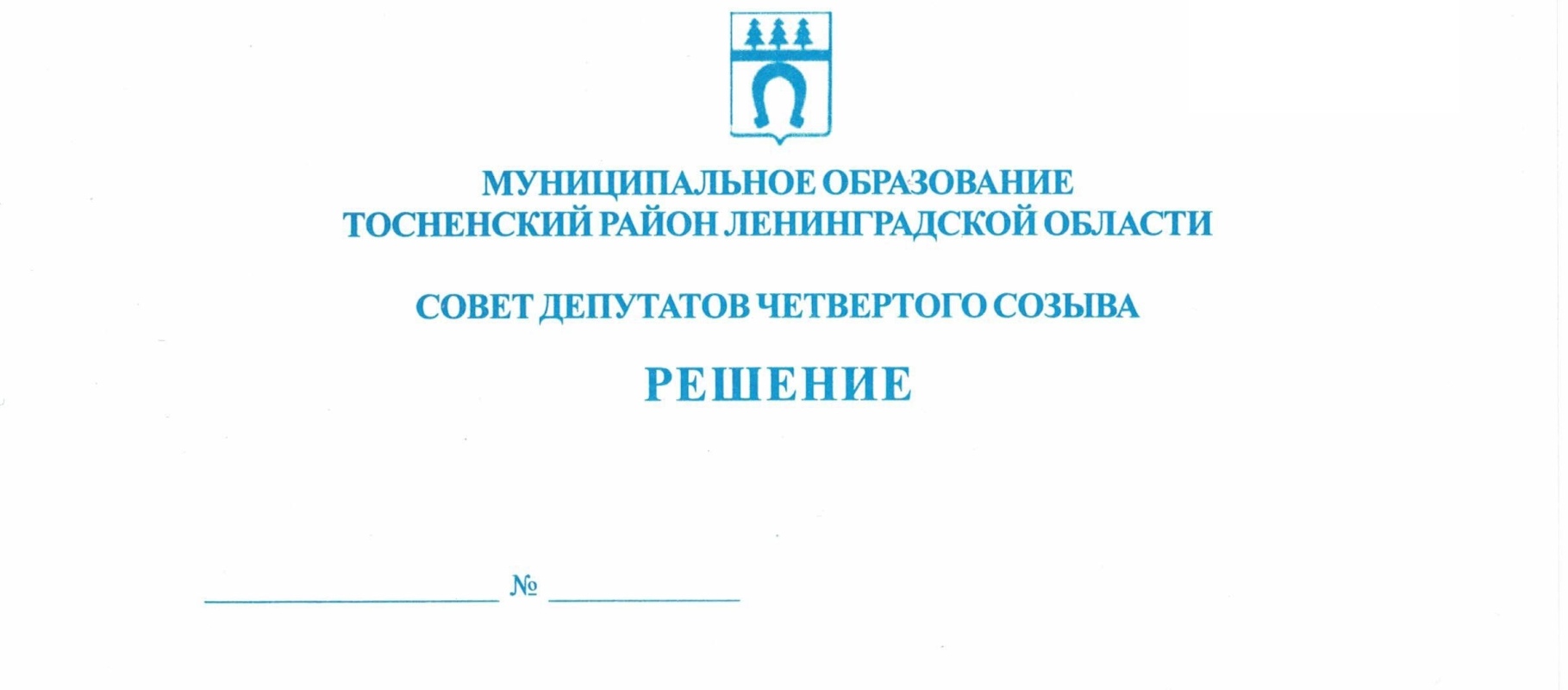    20.10.2022                    186Об избрании заместителя главымуниципального образованияТосненский район Ленинградской области	В соответствии с Федеральным законом от 06.10.2003 № 131-ФЗ «Об общих принципах организации местного самоуправления в Российской Федерации», ст. 17 Устава  муниципального образования Тосненский муниципальный район Ленинградской области, Регламентом работы совета депутатов муниципального образования Тосненский район Ленинградской области, утвержденным решением совета депутатов муниципального     образования Тосненский район Ленинградской области от 31.07.2019 № 261 (с учетом   изменений, внесенных решениями совета депутатов муниципального образования         Тосненский район Ленинградской области от 23.06.2020 № 70, от 29.07.2020 № 73,           от 20.02.2020 № 44), совет депутатов муниципального образования Тосненский муниципальный район Ленинградской областиРЕШИЛ:	1. Избрать заместителем главы муниципального образования Тосненский район   Ленинградской области Кима Олега Родионовича, депутата совета депутатов муниципального образования Тосненский район Ленинградской области.	2. Аппарату совета депутатов муниципального образования Тосненский муниципальный район Ленинградской области обеспечить официальное опубликование и обнародование настоящего решения.Глава Тосненского муниципального района                                                     А.Л. КанцеревНосова Татьяна Олеговна, 8(81361)332296 гв